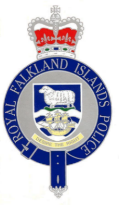 AIRSOFT – LICENCE AND REGISTRATION FORMPlease read the document called ‘Public Guidance: Firearms and Airsoft’ before completing this form (available form www.police.gov.fk).If you are unsure whether you need to complete this form please contact rfipadmin@police.gov.fk for assistance.Please list here the type and make or model of any airsoft weapons that fall within the definition of ‘firearm’ under the Firearms and Ammunition Ordinance 1987 (for example – barrelled airsoft weapons that use carbon dioxide or other gasses) Please list here the type and make or model of any airsoft weapons that you would like to voluntarily registerPlease put your name in the box below and add the date to confirm that the information you have provided above is accurate to the best of your knowledge and belief.  Date:Enter your name in this boxPlease return this completed from to the Post Office or by email to rfipadmin@police.gov.fk  You will not be charged a fee for completing this form.Your form will be processed and a copy of the form will be returned to you with the licence section signed by an authorised person.You should retain a copy of the completed form for your records.  Please notify us of any changes to the information provided above by contacting rfipadmin@police.gov.fkIf you sell or transfer an airsoft weapon please notify us with 7 days so we can update your record.>>> please leave this section blank for Police use <<<You are licensed to hold the firearms listed in ‘Part Two – Airsoft Weapons (Firearms)’ above.Signed:										Dated:On behalf of the Chief Police OfficerPART ONE – YOUR DETAILSFull Name:Date of Birth:Address:Telephone:Email:PART TWO – AIRSOFT WEAPONS (FIREARMS)Type of Airsoft Weapon (Firearm)Make or modelPART THREE – VOLUNTARY REGISTRATION OF AIRSOFT WEAPONS (AIRGUNS etc.)Type of Airsoft WeaponMake or modelPART FOUR – CONFIRMATIONLICENCE